Ředitelství  Základní školy P. Lisého Hostomicevyhlašuje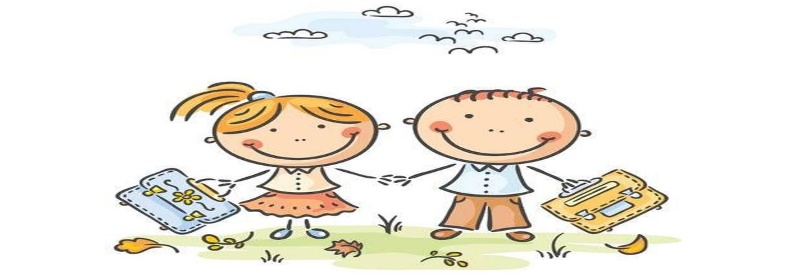 z á p i s  do 1. třídy dne 18.04.2024 od 14,00  do 18,00 hodinpro školní rok 2024 - 2025. Zápis se bude konat v budově základní školy v učebně 1. třídy             v přízemí školy (přístavba).Zápisu se zúčastní všechny děti, které dovrší šestý rok věku dnem   31. srpna 2024. Jsou to děti narozené v době od 1. září 2017              do 31. srpna 2018.Týká se i dětí pod dočasnou ochranou.K zápisu se dostaví i dítě, kterému byl povolen odklad povinné školní docházky. Žádá-li zákonný zástupce dítěte, aby do školy bylo přijato dítě,  které dovrší šestý rok věku až po 31. srpnu 2024, je povinen předložit vyjádření pedagogicko-psychologické poradny a dětské lékařky.Děti se dostaví k zápisu v doprovodu rodičů nebo svých zákonných zástupců a zákonný zástupce předloží tyto doklady:     - občanský průkaz                  - rodný list dítěte                                      - zdravotní průkaz pojištěnce  V Hostomicích 23.02.2024                                                                       Ing. Eduard Polách                                                                              ředitel školy          